Lomakkeelle ei merkitä henkilöön liittyviä salassa pidettäviä tietoja kuten esimerkiksi terveydentila ja muut arkaluonteiset asiat. Asuntojen sijaintikunnan/hyvinvointialueen asukasvalintoja valvovalla viranomaisella on oikeus saada yhteisöiltä kaikki valvontaan liittyvät asiakirjat nähtäväkseen. Salassa pidettävien tietojen osalta tiedot voi käydä tarkastamassa paikan päällä (asuntohakemusten ja liitteiden säilytyspaikka).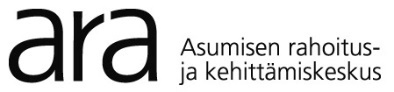 ASUKASVALINTAPÄÄTÖKSETASUKASVALINTAPÄÄTÖKSETASUKASVALINTAPÄÄTÖKSETASUKASVALINTAPÄÄTÖKSETAjaltaAjaltaAsunto- ja kiinteistöyhtiöiden, säätiöiden, yhdistysten tai muiden tahojen tekemien asukasvalintojen päätöslista (esimerkki).Vuokratalon omistaja toimittaa tekemänsä asukasvalintapäätökset kuntaan tai hyvinvointialueelle valvontaa varten kunnan tai hyvinvointialueen valvontatapapäätöksen mukaisesti tai erikseen pyydettäessä.Asunto- ja kiinteistöyhtiöiden, säätiöiden, yhdistysten tai muiden tahojen tekemien asukasvalintojen päätöslista (esimerkki).Vuokratalon omistaja toimittaa tekemänsä asukasvalintapäätökset kuntaan tai hyvinvointialueelle valvontaa varten kunnan tai hyvinvointialueen valvontatapapäätöksen mukaisesti tai erikseen pyydettäessä.Asunto- ja kiinteistöyhtiöiden, säätiöiden, yhdistysten tai muiden tahojen tekemien asukasvalintojen päätöslista (esimerkki).Vuokratalon omistaja toimittaa tekemänsä asukasvalintapäätökset kuntaan tai hyvinvointialueelle valvontaa varten kunnan tai hyvinvointialueen valvontatapapäätöksen mukaisesti tai erikseen pyydettäessä.Asunto- ja kiinteistöyhtiöiden, säätiöiden, yhdistysten tai muiden tahojen tekemien asukasvalintojen päätöslista (esimerkki).Vuokratalon omistaja toimittaa tekemänsä asukasvalintapäätökset kuntaan tai hyvinvointialueelle valvontaa varten kunnan tai hyvinvointialueen valvontatapapäätöksen mukaisesti tai erikseen pyydettäessä.Asunto- ja kiinteistöyhtiöiden, säätiöiden, yhdistysten tai muiden tahojen tekemien asukasvalintojen päätöslista (esimerkki).Vuokratalon omistaja toimittaa tekemänsä asukasvalintapäätökset kuntaan tai hyvinvointialueelle valvontaa varten kunnan tai hyvinvointialueen valvontatapapäätöksen mukaisesti tai erikseen pyydettäessä.Asunto- ja kiinteistöyhtiöiden, säätiöiden, yhdistysten tai muiden tahojen tekemien asukasvalintojen päätöslista (esimerkki).Vuokratalon omistaja toimittaa tekemänsä asukasvalintapäätökset kuntaan tai hyvinvointialueelle valvontaa varten kunnan tai hyvinvointialueen valvontatapapäätöksen mukaisesti tai erikseen pyydettäessä.Asunto- ja kiinteistöyhtiöiden, säätiöiden, yhdistysten tai muiden tahojen tekemien asukasvalintojen päätöslista (esimerkki).Vuokratalon omistaja toimittaa tekemänsä asukasvalintapäätökset kuntaan tai hyvinvointialueelle valvontaa varten kunnan tai hyvinvointialueen valvontatapapäätöksen mukaisesti tai erikseen pyydettäessä.Asunto- ja kiinteistöyhtiöiden, säätiöiden, yhdistysten tai muiden tahojen tekemien asukasvalintojen päätöslista (esimerkki).Vuokratalon omistaja toimittaa tekemänsä asukasvalintapäätökset kuntaan tai hyvinvointialueelle valvontaa varten kunnan tai hyvinvointialueen valvontatapapäätöksen mukaisesti tai erikseen pyydettäessä.Asunto- ja kiinteistöyhtiöiden, säätiöiden, yhdistysten tai muiden tahojen tekemien asukasvalintojen päätöslista (esimerkki).Vuokratalon omistaja toimittaa tekemänsä asukasvalintapäätökset kuntaan tai hyvinvointialueelle valvontaa varten kunnan tai hyvinvointialueen valvontatapapäätöksen mukaisesti tai erikseen pyydettäessä.Asunto- ja kiinteistöyhtiöiden, säätiöiden, yhdistysten tai muiden tahojen tekemien asukasvalintojen päätöslista (esimerkki).Vuokratalon omistaja toimittaa tekemänsä asukasvalintapäätökset kuntaan tai hyvinvointialueelle valvontaa varten kunnan tai hyvinvointialueen valvontatapapäätöksen mukaisesti tai erikseen pyydettäessä.Asunto- ja kiinteistöyhtiöiden, säätiöiden, yhdistysten tai muiden tahojen tekemien asukasvalintojen päätöslista (esimerkki).Vuokratalon omistaja toimittaa tekemänsä asukasvalintapäätökset kuntaan tai hyvinvointialueelle valvontaa varten kunnan tai hyvinvointialueen valvontatapapäätöksen mukaisesti tai erikseen pyydettäessä.Asunto- ja kiinteistöyhtiöiden, säätiöiden, yhdistysten tai muiden tahojen tekemien asukasvalintojen päätöslista (esimerkki).Vuokratalon omistaja toimittaa tekemänsä asukasvalintapäätökset kuntaan tai hyvinvointialueelle valvontaa varten kunnan tai hyvinvointialueen valvontatapapäätöksen mukaisesti tai erikseen pyydettäessä.Asunto- ja kiinteistöyhtiöiden, säätiöiden, yhdistysten tai muiden tahojen tekemien asukasvalintojen päätöslista (esimerkki).Vuokratalon omistaja toimittaa tekemänsä asukasvalintapäätökset kuntaan tai hyvinvointialueelle valvontaa varten kunnan tai hyvinvointialueen valvontatapapäätöksen mukaisesti tai erikseen pyydettäessä.Asunto- ja kiinteistöyhtiöiden, säätiöiden, yhdistysten tai muiden tahojen tekemien asukasvalintojen päätöslista (esimerkki).Vuokratalon omistaja toimittaa tekemänsä asukasvalintapäätökset kuntaan tai hyvinvointialueelle valvontaa varten kunnan tai hyvinvointialueen valvontatapapäätöksen mukaisesti tai erikseen pyydettäessä.Vuokratalon omistajaOsoitePuhelinnumeroPuhelinnumeroAravarajoituslaki (1190/1993) 4a-4c §Laki vuokra-asuntolainojen ja asumisoikeustalolainojen korkotuesta (604/2001) 11a-11c §Valtioneuvoston asetus asukkaiden valinnasta arava- ja korkotukivuokra-asuntoihin (166/2008)Laki avustuksista erityisryhmien asunto-olojen parantamiseksi (1281/2004) 11 §Laki vuokratalojen rakentamislainojen lyhytaikaisesta korkotuesta (574/2016)Valtioneuvoston asetuksen (603/2016) 8 §:n nojalla asukasvalinnassa sovelletaan vain tulorajojaAravarajoituslaki (1190/1993) 4a-4c §Laki vuokra-asuntolainojen ja asumisoikeustalolainojen korkotuesta (604/2001) 11a-11c §Valtioneuvoston asetus asukkaiden valinnasta arava- ja korkotukivuokra-asuntoihin (166/2008)Laki avustuksista erityisryhmien asunto-olojen parantamiseksi (1281/2004) 11 §Laki vuokratalojen rakentamislainojen lyhytaikaisesta korkotuesta (574/2016)Valtioneuvoston asetuksen (603/2016) 8 §:n nojalla asukasvalinnassa sovelletaan vain tulorajojaAravarajoituslaki (1190/1993) 4a-4c §Laki vuokra-asuntolainojen ja asumisoikeustalolainojen korkotuesta (604/2001) 11a-11c §Valtioneuvoston asetus asukkaiden valinnasta arava- ja korkotukivuokra-asuntoihin (166/2008)Laki avustuksista erityisryhmien asunto-olojen parantamiseksi (1281/2004) 11 §Laki vuokratalojen rakentamislainojen lyhytaikaisesta korkotuesta (574/2016)Valtioneuvoston asetuksen (603/2016) 8 §:n nojalla asukasvalinnassa sovelletaan vain tulorajojaAravarajoituslaki (1190/1993) 4a-4c §Laki vuokra-asuntolainojen ja asumisoikeustalolainojen korkotuesta (604/2001) 11a-11c §Valtioneuvoston asetus asukkaiden valinnasta arava- ja korkotukivuokra-asuntoihin (166/2008)Laki avustuksista erityisryhmien asunto-olojen parantamiseksi (1281/2004) 11 §Laki vuokratalojen rakentamislainojen lyhytaikaisesta korkotuesta (574/2016)Valtioneuvoston asetuksen (603/2016) 8 §:n nojalla asukasvalinnassa sovelletaan vain tulorajojaAravarajoituslaki (1190/1993) 4a-4c §Laki vuokra-asuntolainojen ja asumisoikeustalolainojen korkotuesta (604/2001) 11a-11c §Valtioneuvoston asetus asukkaiden valinnasta arava- ja korkotukivuokra-asuntoihin (166/2008)Laki avustuksista erityisryhmien asunto-olojen parantamiseksi (1281/2004) 11 §Laki vuokratalojen rakentamislainojen lyhytaikaisesta korkotuesta (574/2016)Valtioneuvoston asetuksen (603/2016) 8 §:n nojalla asukasvalinnassa sovelletaan vain tulorajojaAravarajoituslaki (1190/1993) 4a-4c §Laki vuokra-asuntolainojen ja asumisoikeustalolainojen korkotuesta (604/2001) 11a-11c §Valtioneuvoston asetus asukkaiden valinnasta arava- ja korkotukivuokra-asuntoihin (166/2008)Laki avustuksista erityisryhmien asunto-olojen parantamiseksi (1281/2004) 11 §Laki vuokratalojen rakentamislainojen lyhytaikaisesta korkotuesta (574/2016)Valtioneuvoston asetuksen (603/2016) 8 §:n nojalla asukasvalinnassa sovelletaan vain tulorajojaAravarajoituslaki (1190/1993) 4a-4c §Laki vuokra-asuntolainojen ja asumisoikeustalolainojen korkotuesta (604/2001) 11a-11c §Valtioneuvoston asetus asukkaiden valinnasta arava- ja korkotukivuokra-asuntoihin (166/2008)Laki avustuksista erityisryhmien asunto-olojen parantamiseksi (1281/2004) 11 §Laki vuokratalojen rakentamislainojen lyhytaikaisesta korkotuesta (574/2016)Valtioneuvoston asetuksen (603/2016) 8 §:n nojalla asukasvalinnassa sovelletaan vain tulorajojaAravarajoituslaki (1190/1993) 4a-4c §Laki vuokra-asuntolainojen ja asumisoikeustalolainojen korkotuesta (604/2001) 11a-11c §Valtioneuvoston asetus asukkaiden valinnasta arava- ja korkotukivuokra-asuntoihin (166/2008)Laki avustuksista erityisryhmien asunto-olojen parantamiseksi (1281/2004) 11 §Laki vuokratalojen rakentamislainojen lyhytaikaisesta korkotuesta (574/2016)Valtioneuvoston asetuksen (603/2016) 8 §:n nojalla asukasvalinnassa sovelletaan vain tulorajojaAravarajoituslaki (1190/1993) 4a-4c §Laki vuokra-asuntolainojen ja asumisoikeustalolainojen korkotuesta (604/2001) 11a-11c §Valtioneuvoston asetus asukkaiden valinnasta arava- ja korkotukivuokra-asuntoihin (166/2008)Laki avustuksista erityisryhmien asunto-olojen parantamiseksi (1281/2004) 11 §Laki vuokratalojen rakentamislainojen lyhytaikaisesta korkotuesta (574/2016)Valtioneuvoston asetuksen (603/2016) 8 §:n nojalla asukasvalinnassa sovelletaan vain tulorajojaAravarajoituslaki (1190/1993) 4a-4c §Laki vuokra-asuntolainojen ja asumisoikeustalolainojen korkotuesta (604/2001) 11a-11c §Valtioneuvoston asetus asukkaiden valinnasta arava- ja korkotukivuokra-asuntoihin (166/2008)Laki avustuksista erityisryhmien asunto-olojen parantamiseksi (1281/2004) 11 §Laki vuokratalojen rakentamislainojen lyhytaikaisesta korkotuesta (574/2016)Valtioneuvoston asetuksen (603/2016) 8 §:n nojalla asukasvalinnassa sovelletaan vain tulorajojaAravarajoituslaki (1190/1993) 4a-4c §Laki vuokra-asuntolainojen ja asumisoikeustalolainojen korkotuesta (604/2001) 11a-11c §Valtioneuvoston asetus asukkaiden valinnasta arava- ja korkotukivuokra-asuntoihin (166/2008)Laki avustuksista erityisryhmien asunto-olojen parantamiseksi (1281/2004) 11 §Laki vuokratalojen rakentamislainojen lyhytaikaisesta korkotuesta (574/2016)Valtioneuvoston asetuksen (603/2016) 8 §:n nojalla asukasvalinnassa sovelletaan vain tulorajojaAravarajoituslaki (1190/1993) 4a-4c §Laki vuokra-asuntolainojen ja asumisoikeustalolainojen korkotuesta (604/2001) 11a-11c §Valtioneuvoston asetus asukkaiden valinnasta arava- ja korkotukivuokra-asuntoihin (166/2008)Laki avustuksista erityisryhmien asunto-olojen parantamiseksi (1281/2004) 11 §Laki vuokratalojen rakentamislainojen lyhytaikaisesta korkotuesta (574/2016)Valtioneuvoston asetuksen (603/2016) 8 §:n nojalla asukasvalinnassa sovelletaan vain tulorajojaAravarajoituslaki (1190/1993) 4a-4c §Laki vuokra-asuntolainojen ja asumisoikeustalolainojen korkotuesta (604/2001) 11a-11c §Valtioneuvoston asetus asukkaiden valinnasta arava- ja korkotukivuokra-asuntoihin (166/2008)Laki avustuksista erityisryhmien asunto-olojen parantamiseksi (1281/2004) 11 §Laki vuokratalojen rakentamislainojen lyhytaikaisesta korkotuesta (574/2016)Valtioneuvoston asetuksen (603/2016) 8 §:n nojalla asukasvalinnassa sovelletaan vain tulorajojaAravarajoituslaki (1190/1993) 4a-4c §Laki vuokra-asuntolainojen ja asumisoikeustalolainojen korkotuesta (604/2001) 11a-11c §Valtioneuvoston asetus asukkaiden valinnasta arava- ja korkotukivuokra-asuntoihin (166/2008)Laki avustuksista erityisryhmien asunto-olojen parantamiseksi (1281/2004) 11 §Laki vuokratalojen rakentamislainojen lyhytaikaisesta korkotuesta (574/2016)Valtioneuvoston asetuksen (603/2016) 8 §:n nojalla asukasvalinnassa sovelletaan vain tulorajojaAsunnon osoiteARAn tukipäätöksen DnroAsunnon osoiteARAn tukipäätöksen DnroAsunnonhakija ja hakemuksen päivämääräRuoka-kunnankokoRuoka-kunnankokoHaetun asunnon kokoTulotTulotVarallisuusAsunnontarve ARAn asukasvalinta-oppaan mukainen kiireellisyysluokitus1) erittäin kiireellinen2) kiireellinen3) asunnon tarve4) muu/mikäMerkitse numerollaAsunnontarve ARAn asukasvalinta-oppaan mukainen kiireellisyysluokitus1) erittäin kiireellinen2) kiireellinen3) asunnon tarve4) muu/mikäMerkitse numerollaAsunnontarve ARAn asukasvalinta-oppaan mukainen kiireellisyysluokitus1) erittäin kiireellinen2) kiireellinen3) asunnon tarve4) muu/mikäMerkitse numerollaAsunnontarve ARAn asukasvalinta-oppaan mukainen kiireellisyysluokitus1) erittäin kiireellinen2) kiireellinen3) asunnon tarve4) muu/mikäMerkitse numerollaErityisryhmien asunnot1) ympärivuorokautisen palvelun asunto2) palveluasunto3) tukiasunto4) senioriasunto5) opiskelija- tai nuorisoas.6) muu/mikäMerkitse numerollaToimitusjohtajan/isännöitsijän/vastuullisen toimihenkilön asukasvalintapäätöksen oikeaksi vahvistaminenToimitusjohtajan/isännöitsijän/vastuullisen toimihenkilön asukasvalintapäätöksen oikeaksi vahvistaminenToimitusjohtajan/isännöitsijän/vastuullisen toimihenkilön asukasvalintapäätöksen oikeaksi vahvistaminenToimitusjohtajan/isännöitsijän/vastuullisen toimihenkilön asukasvalintapäätöksen oikeaksi vahvistaminenToimitusjohtajan/isännöitsijän/vastuullisen toimihenkilön asukasvalintapäätöksen oikeaksi vahvistaminenToimitusjohtajan/isännöitsijän/vastuullisen toimihenkilön asukasvalintapäätöksen oikeaksi vahvistaminenToimitusjohtajan/isännöitsijän/vastuullisen toimihenkilön asukasvalintapäätöksen oikeaksi vahvistaminenToimitusjohtajan/isännöitsijän/vastuullisen toimihenkilön asukasvalintapäätöksen oikeaksi vahvistaminenToimitusjohtajan/isännöitsijän/vastuullisen toimihenkilön asukasvalintapäätöksen oikeaksi vahvistaminenToimitusjohtajan/isännöitsijän/vastuullisen toimihenkilön asukasvalintapäätöksen oikeaksi vahvistaminenToimitusjohtajan/isännöitsijän/vastuullisen toimihenkilön asukasvalintapäätöksen oikeaksi vahvistaminenToimitusjohtajan/isännöitsijän/vastuullisen toimihenkilön asukasvalintapäätöksen oikeaksi vahvistaminenToimitusjohtajan/isännöitsijän/vastuullisen toimihenkilön asukasvalintapäätöksen oikeaksi vahvistaminenToimitusjohtajan/isännöitsijän/vastuullisen toimihenkilön asukasvalintapäätöksen oikeaksi vahvistaminenToimitusjohtajan/isännöitsijän/vastuullisen toimihenkilön asukasvalintapäätöksen oikeaksi vahvistaminenToimitusjohtajan/isännöitsijän/vastuullisen toimihenkilön asukasvalintapäätöksen oikeaksi vahvistaminenToimitusjohtajan/isännöitsijän/vastuullisen toimihenkilön asukasvalintapäätöksen oikeaksi vahvistaminenToimitusjohtajan/isännöitsijän/vastuullisen toimihenkilön asukasvalintapäätöksen oikeaksi vahvistaminenToimitusjohtajan/isännöitsijän/vastuullisen toimihenkilön asukasvalintapäätöksen oikeaksi vahvistaminenToimitusjohtajan/isännöitsijän/vastuullisen toimihenkilön asukasvalintapäätöksen oikeaksi vahvistaminenToimitusjohtajan/isännöitsijän/vastuullisen toimihenkilön asukasvalintapäätöksen oikeaksi vahvistaminenToimitusjohtajan/isännöitsijän/vastuullisen toimihenkilön asukasvalintapäätöksen oikeaksi vahvistaminenPaikka ja aikaAllekirjoitus ja nimenselvennysAllekirjoitus ja nimenselvennysAllekirjoitus ja nimenselvennysAllekirjoitus ja nimenselvennysAllekirjoitus ja nimenselvennysAllekirjoitus ja nimenselvennysAllekirjoitus ja nimenselvennysAllekirjoitus ja nimenselvennysAllekirjoitus ja nimenselvennysAllekirjoitus ja nimenselvennysAllekirjoitus ja nimenselvennysAllekirjoitus ja nimenselvennysAllekirjoitus ja nimenselvennysAllekirjoitus ja nimenselvennysAllekirjoitus ja nimenselvennysAllekirjoitus ja nimenselvennysAllekirjoitus ja nimenselvennysToimitettu kunnan viranomaiselle tai hyvinvointialueelle valvontaa vartenToimitettu kunnan viranomaiselle tai hyvinvointialueelle valvontaa vartenToimitettu kunnan viranomaiselle tai hyvinvointialueelle valvontaa vartenToimitettu kunnan viranomaiselle tai hyvinvointialueelle valvontaa varten//20202020.......Paikka ja aikaAllekirjoitus ja nimenselvennysAllekirjoitus ja nimenselvennysAllekirjoitus ja nimenselvennysAllekirjoitus ja nimenselvennysAllekirjoitus ja nimenselvennysAllekirjoitus ja nimenselvennysAllekirjoitus ja nimenselvennysAllekirjoitus ja nimenselvennysAllekirjoitus ja nimenselvennysAllekirjoitus ja nimenselvennysAllekirjoitus ja nimenselvennysAllekirjoitus ja nimenselvennysAllekirjoitus ja nimenselvennysAllekirjoitus ja nimenselvennysAllekirjoitus ja nimenselvennysAllekirjoitus ja nimenselvennysAllekirjoitus ja nimenselvennysKunnan viranomaisen tai hyvinvointialueen valvontapäätös nroKunnan viranomaisen tai hyvinvointialueen valvontapäätös nroKunnan viranomaisen tai hyvinvointialueen valvontapäätös nro/ / 20....Paikka ja aikaAllekirjoitus ja nimenselvennysAllekirjoitus ja nimenselvennysAllekirjoitus ja nimenselvennysAllekirjoitus ja nimenselvennysAllekirjoitus ja nimenselvennysAllekirjoitus ja nimenselvennysAllekirjoitus ja nimenselvennysAllekirjoitus ja nimenselvennysAllekirjoitus ja nimenselvennysAllekirjoitus ja nimenselvennysAllekirjoitus ja nimenselvennysAllekirjoitus ja nimenselvennysAllekirjoitus ja nimenselvennysAllekirjoitus ja nimenselvennysAllekirjoitus ja nimenselvennysAllekirjoitus ja nimenselvennysAllekirjoitus ja nimenselvennysAllekirjoitus ja nimenselvennysLisätietojaLisätietojaLisätietojaLisätietojaLisätietojaLisätietojaLisätietojaLisätietojaLisätietojaLisätietojaEtukäteisvalvontaEtukäteisvalvontaEtukäteisvalvontaEtukäteisvalvontaEtukäteisvalvontaEtukäteisvalvontaEtukäteisvalvontaEtukäteisvalvontaEtukäteisvalvontaEtukäteisvalvontaEtukäteisvalvontaLisätietojaLisätietojaLisätietojaLisätietojaLisätietojaLisätietojaLisätietojaLisätietojaLisätietojaLisätietojaJälkikäteisvalvontaJälkikäteisvalvontaJälkikäteisvalvontaJälkikäteisvalvontaJälkikäteisvalvontaJälkikäteisvalvontaJälkikäteisvalvontaJälkikäteisvalvontaJälkikäteisvalvontaJälkikäteisvalvontaJälkikäteisvalvontaLisätietojaLisätietojaLisätietojaLisätietojaLisätietojaLisätietojaLisätietojaLisätietojaLisätietojaLisätietojaHakemukset voimassa (esim. 3 kk)Hakemukset voimassa (esim. 3 kk)Hakemukset voimassa (esim. 3 kk)Hakemukset voimassa (esim. 3 kk)Hakemukset voimassa (esim. 3 kk)Hakemukset voimassa (esim. 3 kk)Hakemukset voimassa (esim. 3 kk)Hakemukset voimassa (esim. 3 kk)Hakemukset voimassa (esim. 3 kk)Hakemukset voimassa (esim. 3 kk)Hakemukset voimassa (esim. 3 kk)LisätietojaLisätietojaLisätietojaLisätietojaLisätietojaLisätietojaLisätietojaLisätietojaLisätietojaLisätietojaAravalainoitettu, rajoitus päättyyAravalainoitettu, rajoitus päättyyAravalainoitettu, rajoitus päättyyAravalainoitettu, rajoitus päättyyAravalainoitettu, rajoitus päättyyAravalainoitettu, rajoitus päättyyAravalainoitettu, rajoitus päättyyAravalainoitettu, rajoitus päättyyAravalainoitettu, rajoitus päättyyAravalainoitettu, rajoitus päättyyAravalainoitettu, rajoitus päättyyLisätietojaLisätietojaLisätietojaLisätietojaLisätietojaLisätietojaLisätietojaLisätietojaLisätietojaLisätietojaAravalainoitettu, jatkoraj. päättyyAravalainoitettu, jatkoraj. päättyyAravalainoitettu, jatkoraj. päättyyAravalainoitettu, jatkoraj. päättyyAravalainoitettu, jatkoraj. päättyyAravalainoitettu, jatkoraj. päättyyAravalainoitettu, jatkoraj. päättyyAravalainoitettu, jatkoraj. päättyyAravalainoitettu, jatkoraj. päättyyAravalainoitettu, jatkoraj. päättyyAravalainoitettu, jatkoraj. päättyyLisätietojaLisätietojaLisätietojaLisätietojaLisätietojaLisätietojaLisätietojaLisätietojaLisätietojaLisätietojaPitkäaikaisella korkotukilainalla lainoitettu, rajoitus päättyyPitkäaikaisella korkotukilainalla lainoitettu, rajoitus päättyyPitkäaikaisella korkotukilainalla lainoitettu, rajoitus päättyyPitkäaikaisella korkotukilainalla lainoitettu, rajoitus päättyyPitkäaikaisella korkotukilainalla lainoitettu, rajoitus päättyyPitkäaikaisella korkotukilainalla lainoitettu, rajoitus päättyyPitkäaikaisella korkotukilainalla lainoitettu, rajoitus päättyyPitkäaikaisella korkotukilainalla lainoitettu, rajoitus päättyyPitkäaikaisella korkotukilainalla lainoitettu, rajoitus päättyyPitkäaikaisella korkotukilainalla lainoitettu, rajoitus päättyyPitkäaikaisella korkotukilainalla lainoitettu, rajoitus päättyyLisätietojaLisätietojaLisätietojaLisätietojaLisätietojaLisätietojaLisätietojaLisätietojaLisätietojaLisätietojaUuden korkotukilain nojalla lainoit. (1.1.2002 jälkeen lainoitettu) rajoitus päättyyErityisryhmien investointiavustus käyttäjäryhmän rajoitus päättyyLyhyen korkotukilain nojalla lainoitettu, rajoitus päättyyUuden korkotukilain nojalla lainoit. (1.1.2002 jälkeen lainoitettu) rajoitus päättyyErityisryhmien investointiavustus käyttäjäryhmän rajoitus päättyyLyhyen korkotukilain nojalla lainoitettu, rajoitus päättyyUuden korkotukilain nojalla lainoit. (1.1.2002 jälkeen lainoitettu) rajoitus päättyyErityisryhmien investointiavustus käyttäjäryhmän rajoitus päättyyLyhyen korkotukilain nojalla lainoitettu, rajoitus päättyyUuden korkotukilain nojalla lainoit. (1.1.2002 jälkeen lainoitettu) rajoitus päättyyErityisryhmien investointiavustus käyttäjäryhmän rajoitus päättyyLyhyen korkotukilain nojalla lainoitettu, rajoitus päättyyUuden korkotukilain nojalla lainoit. (1.1.2002 jälkeen lainoitettu) rajoitus päättyyErityisryhmien investointiavustus käyttäjäryhmän rajoitus päättyyLyhyen korkotukilain nojalla lainoitettu, rajoitus päättyyUuden korkotukilain nojalla lainoit. (1.1.2002 jälkeen lainoitettu) rajoitus päättyyErityisryhmien investointiavustus käyttäjäryhmän rajoitus päättyyLyhyen korkotukilain nojalla lainoitettu, rajoitus päättyyUuden korkotukilain nojalla lainoit. (1.1.2002 jälkeen lainoitettu) rajoitus päättyyErityisryhmien investointiavustus käyttäjäryhmän rajoitus päättyyLyhyen korkotukilain nojalla lainoitettu, rajoitus päättyyUuden korkotukilain nojalla lainoit. (1.1.2002 jälkeen lainoitettu) rajoitus päättyyErityisryhmien investointiavustus käyttäjäryhmän rajoitus päättyyLyhyen korkotukilain nojalla lainoitettu, rajoitus päättyyUuden korkotukilain nojalla lainoit. (1.1.2002 jälkeen lainoitettu) rajoitus päättyyErityisryhmien investointiavustus käyttäjäryhmän rajoitus päättyyLyhyen korkotukilain nojalla lainoitettu, rajoitus päättyyUuden korkotukilain nojalla lainoit. (1.1.2002 jälkeen lainoitettu) rajoitus päättyyErityisryhmien investointiavustus käyttäjäryhmän rajoitus päättyyLyhyen korkotukilain nojalla lainoitettu, rajoitus päättyyUuden korkotukilain nojalla lainoit. (1.1.2002 jälkeen lainoitettu) rajoitus päättyyErityisryhmien investointiavustus käyttäjäryhmän rajoitus päättyyLyhyen korkotukilain nojalla lainoitettu, rajoitus päättyyLisätietojaLisätietojaLisätietojaLisätietojaLisätietojaLisätietojaLisätietojaLisätietojaLisätietojaLisätietojaUuden korkotukilain nojalla lainoit. (1.1.2002 jälkeen lainoitettu) rajoitus päättyyErityisryhmien investointiavustus käyttäjäryhmän rajoitus päättyyLyhyen korkotukilain nojalla lainoitettu, rajoitus päättyyUuden korkotukilain nojalla lainoit. (1.1.2002 jälkeen lainoitettu) rajoitus päättyyErityisryhmien investointiavustus käyttäjäryhmän rajoitus päättyyLyhyen korkotukilain nojalla lainoitettu, rajoitus päättyyUuden korkotukilain nojalla lainoit. (1.1.2002 jälkeen lainoitettu) rajoitus päättyyErityisryhmien investointiavustus käyttäjäryhmän rajoitus päättyyLyhyen korkotukilain nojalla lainoitettu, rajoitus päättyyUuden korkotukilain nojalla lainoit. (1.1.2002 jälkeen lainoitettu) rajoitus päättyyErityisryhmien investointiavustus käyttäjäryhmän rajoitus päättyyLyhyen korkotukilain nojalla lainoitettu, rajoitus päättyyUuden korkotukilain nojalla lainoit. (1.1.2002 jälkeen lainoitettu) rajoitus päättyyErityisryhmien investointiavustus käyttäjäryhmän rajoitus päättyyLyhyen korkotukilain nojalla lainoitettu, rajoitus päättyyUuden korkotukilain nojalla lainoit. (1.1.2002 jälkeen lainoitettu) rajoitus päättyyErityisryhmien investointiavustus käyttäjäryhmän rajoitus päättyyLyhyen korkotukilain nojalla lainoitettu, rajoitus päättyyUuden korkotukilain nojalla lainoit. (1.1.2002 jälkeen lainoitettu) rajoitus päättyyErityisryhmien investointiavustus käyttäjäryhmän rajoitus päättyyLyhyen korkotukilain nojalla lainoitettu, rajoitus päättyyUuden korkotukilain nojalla lainoit. (1.1.2002 jälkeen lainoitettu) rajoitus päättyyErityisryhmien investointiavustus käyttäjäryhmän rajoitus päättyyLyhyen korkotukilain nojalla lainoitettu, rajoitus päättyyUuden korkotukilain nojalla lainoit. (1.1.2002 jälkeen lainoitettu) rajoitus päättyyErityisryhmien investointiavustus käyttäjäryhmän rajoitus päättyyLyhyen korkotukilain nojalla lainoitettu, rajoitus päättyyUuden korkotukilain nojalla lainoit. (1.1.2002 jälkeen lainoitettu) rajoitus päättyyErityisryhmien investointiavustus käyttäjäryhmän rajoitus päättyyLyhyen korkotukilain nojalla lainoitettu, rajoitus päättyyUuden korkotukilain nojalla lainoit. (1.1.2002 jälkeen lainoitettu) rajoitus päättyyErityisryhmien investointiavustus käyttäjäryhmän rajoitus päättyyLyhyen korkotukilain nojalla lainoitettu, rajoitus päättyyLisätietojaLisätietojaLisätietojaLisätietojaLisätietojaLisätietojaLisätietojaLisätietojaLisätietojaLisätietojaUuden korkotukilain nojalla lainoit. (1.1.2002 jälkeen lainoitettu) rajoitus päättyyErityisryhmien investointiavustus käyttäjäryhmän rajoitus päättyyLyhyen korkotukilain nojalla lainoitettu, rajoitus päättyyUuden korkotukilain nojalla lainoit. (1.1.2002 jälkeen lainoitettu) rajoitus päättyyErityisryhmien investointiavustus käyttäjäryhmän rajoitus päättyyLyhyen korkotukilain nojalla lainoitettu, rajoitus päättyyUuden korkotukilain nojalla lainoit. (1.1.2002 jälkeen lainoitettu) rajoitus päättyyErityisryhmien investointiavustus käyttäjäryhmän rajoitus päättyyLyhyen korkotukilain nojalla lainoitettu, rajoitus päättyyUuden korkotukilain nojalla lainoit. (1.1.2002 jälkeen lainoitettu) rajoitus päättyyErityisryhmien investointiavustus käyttäjäryhmän rajoitus päättyyLyhyen korkotukilain nojalla lainoitettu, rajoitus päättyyUuden korkotukilain nojalla lainoit. (1.1.2002 jälkeen lainoitettu) rajoitus päättyyErityisryhmien investointiavustus käyttäjäryhmän rajoitus päättyyLyhyen korkotukilain nojalla lainoitettu, rajoitus päättyyUuden korkotukilain nojalla lainoit. (1.1.2002 jälkeen lainoitettu) rajoitus päättyyErityisryhmien investointiavustus käyttäjäryhmän rajoitus päättyyLyhyen korkotukilain nojalla lainoitettu, rajoitus päättyyUuden korkotukilain nojalla lainoit. (1.1.2002 jälkeen lainoitettu) rajoitus päättyyErityisryhmien investointiavustus käyttäjäryhmän rajoitus päättyyLyhyen korkotukilain nojalla lainoitettu, rajoitus päättyyUuden korkotukilain nojalla lainoit. (1.1.2002 jälkeen lainoitettu) rajoitus päättyyErityisryhmien investointiavustus käyttäjäryhmän rajoitus päättyyLyhyen korkotukilain nojalla lainoitettu, rajoitus päättyyUuden korkotukilain nojalla lainoit. (1.1.2002 jälkeen lainoitettu) rajoitus päättyyErityisryhmien investointiavustus käyttäjäryhmän rajoitus päättyyLyhyen korkotukilain nojalla lainoitettu, rajoitus päättyyUuden korkotukilain nojalla lainoit. (1.1.2002 jälkeen lainoitettu) rajoitus päättyyErityisryhmien investointiavustus käyttäjäryhmän rajoitus päättyyLyhyen korkotukilain nojalla lainoitettu, rajoitus päättyyUuden korkotukilain nojalla lainoit. (1.1.2002 jälkeen lainoitettu) rajoitus päättyyErityisryhmien investointiavustus käyttäjäryhmän rajoitus päättyyLyhyen korkotukilain nojalla lainoitettu, rajoitus päättyy